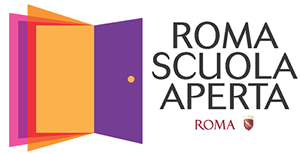 MINISTERO DELL’ISTRUZIONE E DEL MERITO UFFICIO SCOLASTICO REGIONALE PER IL LAZIOISTITUTO COMPRENSIVO “ANTONIO DE CURTIS”Via della Tenuta di Torrenova, 130 - 00133 ROMA 062022705  cod.mec. RMIC85200L – cod. fisc. 97020470585www.icdecurtis.edu.ite-mail: rmic85200l@istruzione.it -  rmic85200l@pec.istruzione.itISTITUTO COMPRENSIVO “ANTONIO DE CURTIS” AI GENITORI DEGLI ALUNNI INSERITI NELLE ATTIVITÀDEL PROGETTO SCUOLE APERTE LABORATORIO DI……..Ai genitori dell’alunno………………………………………………………………………….classe………………Gentile genitore, con la presente si intende darLe informazioni circa l’attività extrascolastica del laboratorio di…………………………………………..che si attuerà  dal …………………  al ………………………………IL CORSO E’ GRATUITO. L’attività è inserita nel progetto “SCUOLE APERTE IL POMERIGGIO”, avviato con finanziamento di Roma Capitale  e intende favorire l’apertura dell’Istituto al di fuori dell’orario scolastico per offrire agli studenti e alle famiglie un’offerta educativa più ampia.L’articolazione dell’orario prevede che al termine delle attività curriculari  gli alunni rimangano nei locali scolastici per la  consumazione di un pasto portato da casa sotto la sorveglianza dell’insegnante del corso.Si ricorda che  non sarà consentito loro di uscire da scuola per l’acquisto del pasto .LE DATE SONO LE SEGUENTI:Il presente modulo con le date va conservato, compilata la sezione sottostante il modulo va  riconsegnato alla docente referente del laboratorio in questioneSARANNO ESCLUSI DAL CORSO GLI ALUNNI CHE SI COMPORTERANNO IN MODO INADEGUATO ALLE REGOLE DI BUONA CONVIVENZA SCOLASTICA.In caso di presenza dell’alunno in orario curricolare, ma di assenza al corso, le assenze andranno regolarmente giustificate.Il Dirigente ScolasticoProf.ssa Serafina Di Salvatore(Firma autografa sostituita a mezzo stampa ai sensi art. 3 comma 2 d.lgs. 39/1993)CONSERVARE LA PARTE SOVRASTANTE CON LE DATE e riconsegnare  LA PARTE SOTTOSTANTE al/alla Prof………………………………………………………… entro……………………… I SOTTOSCRITTI……………………………………………………………e …………………………………………….……………… GENITORI DELL’ALUNNO……………………………………………………………….classe……………………… Avendo ricevuto la comunicazione riguardante l’inserimento del proprio figlio/a nel laboratorio di……………. dichiarano di□Essere favorevole □ Alle ore 16,00 l’alunna potrà uscire da scuola da solo/a avvalendosi della liberatoria rilasciata in                                   riferimento all’orario mattutino□ Alle ore 16,00 l’alunno/a verrà prelevato/a da un genitore o delegato□Non essere favorevole, e di rinunciare all’offerta proposta dall’IstitutoFirma dei genitori…………………………………………………………   …………………………………………………………….Tel del genitore…………………………………………………………..        (per comunicazioni)Consegnare il talloncino firmato e barrato anche se non si è interessatiLaboratorio di …………..Docente …………Data 